お客様各位政府より緊急事態宣言ウイルスの感染防止を一番に考え4/8水曜日～21日火曜日を延長して5/6水曜日まで祇園店・夷川店・八坂店を自粛休業と致しますご迷惑おかけいたしますが宜しくお願い申し上げます。祇園萬‘燕楽・夷川　夷川・八坂通り燕楽　　　　　　　　　　　　　　　　　　　　　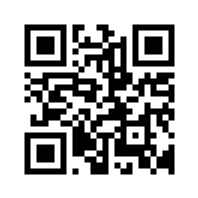 くわしくはホ－ムペ－ジご覧下さい【厨厨・燕楽グル－プ】有限会社厨厨代表取締役　高橋弘　　　　　　　　　　　　　　　　　　　　　　　　　　　　　　　　　　　　　　　　　　　　　　　　　　　　　　　　　　　　　　　　　　　